UNIWERSYTET KAZIMIERZA WIELKIEGO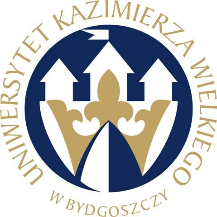 W BYDGOSZCZYul. Chodkiewicza 30, 85 – 064 Bydgoszcz, tel. 052 341 91 00 fax. 052 360 82 06NIP 5542647568 REGON 340057695www.ukw.edu.plUKW/DZP-282-ZO-B-07/2024					            Bydgoszcz, dn. 03.04.2024 r.dot. postępowania prowadzonego w trybie zapytania ofertowego na: Dostawę przenośnej kamery do rejestracji pomiarów dynamicznychODPOWIEDZI NA PYTANIA           Zamawiający przekazuje treść zapytań wraz z udzielonymi odpowiedziami w postępowaniu o udzielenie zamówienia publicznego na: Dostawę przenośnej kamery do rejestracji pomiarów dynamicznychPytanie 1Proszę o wyjaśnienie zapisu parametru pamięci kamery "min. do 32GB". Czy pamięć ma mieć "minimum 32GB" czy "do 32GB"?Odp. Zapis "do 32GB" oznacza, że urządzenie jest kompatybilne z kartami 32GB i mniejszymi. Zapis  "min." w tej sytuacji oznacza, że Zamawiający dopuszcza również urządzenia, które obsługują karty o większej pojemności, czyli np. do 64GB. Kanclerz UKW mgr Renata Malak